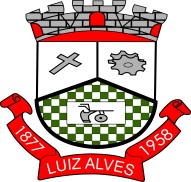 Estado de Santa CatarinaMunicípio de Luiz AlvesCONSELHO MUNICIPAL DOS DIREITOS DA CRIANÇA E DO ADOLESCENTERua: Vereador Crisóstomo Gesser, nº 296 – Vila do Salto – Luiz Alves – SCCEP 89.128-000 / Fone/ (047) 3377-8679e-mail: cmdca.luisalves@gmail.comOrientações sobre a Prova para o Cargo de Conselheiro Tutelar Mandato 2020/2024.A prova será realizada no dia 28 de Julho de 2019, conforme estabelecido no Edital 01/2019 do CMDCA.Local da Prova: Auditório da Prefeitura Municipal de Luiz Alves, localizada na Rua: Erich Gielow nº 35, fundos- Centro/ Luiz Alves.Horário da Prova: 08:00 às 11:00 horas;Os candidatos deverão estar munidos de documento de identificação com foto;Os candidatos deverão comparecer ao local da prova com (30) trinta minutos de antecedência, sabendo que as portas serão fechadas às 08:00 horas;Deverão estar munidos com (02) duas canetas esferográficas transparentes de cor azul;Água ou alimentos deverão estar sem rótulos;Será proibido o uso de celulares ou qualquer outro aparelho eletrônico;Comissão Eleitoral Especial - CEE